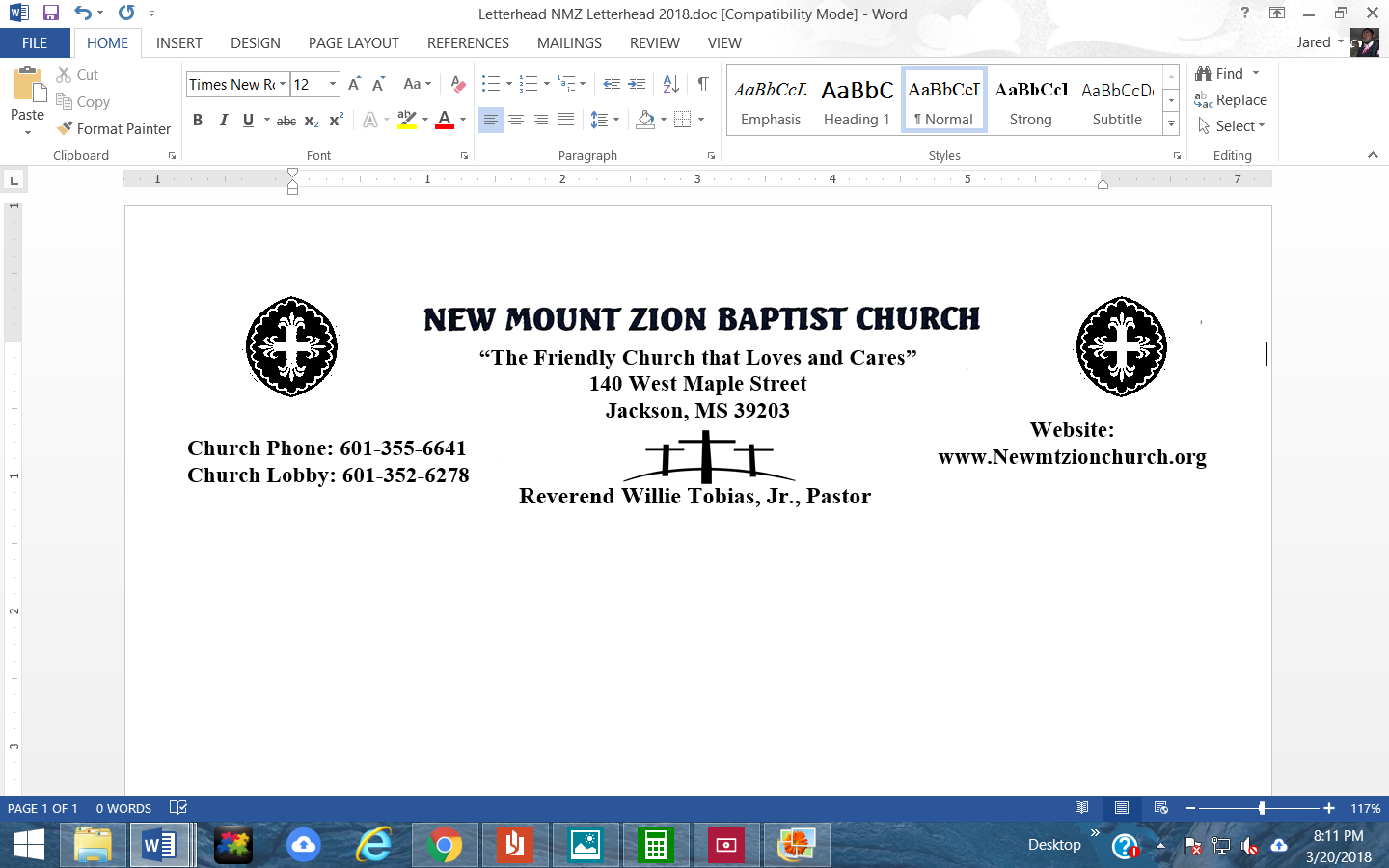 Chapter 13:11-18 & Chapter 14: 1-24Bible Class: February 15, 2021Point to Ponder: This is the first written account of war in ancient literature. There are earlier references and pictures of ancient men fighting in battle long before Abram’s day, but this war is the first written description of an actual battle between opposing kings and nations. However, the purpose of this passage is not to record the facts of a particular war for history. Above all else, the purpose is to show the courage of Abram and his faith. God made rare promises to Abram and Abram believed God, even against all odds. The marks of Abram’s courageous faith as he faced the circumstances of this war, are the marks needed by believers. Believers are constantly facing the struggles of life and attempting great things for God. As they do, they need the same kind of courageous faith that Abram had. How does 2nd Corinthians 6:14, relate to the relationship of Abram and Lot? (Sis. Ellen Crawford) Do you believe Abram’s attachment to Lot was prohibiting Abram from being blessed? (Bro. Jared Spiva)In studying chapter 14, how does Abram respond when Lot is kidnapped?                    (Bro. Michael Mance)How does Melchizedek meet the spiritual needs of Abram in Chapter 14? (Sis. Ida Berry)Briefly discuss verse 20 in chapter 14. (Sis. Rosa Todd)